ANBI PUBLICATIE 2015Naam van de instelling:
Stichting Tumaini Children's Foundation Nederland KvK nummer: 60435704Fiscale Nummer:
RSIN: 853909702Rabobank: NL04 RABO 0167 8781 74BIC: RABONL2UContactgegevens:
Postadres: Quackelaer 51, 5521 BC EerselBestuurssamenstelling:
Het bestuur bestaat uit vier leden.
Wil van der Linden, voorzitter
Harrie Wenting, secretaris
Steven Kraaijeveld, penningmeester
Rob KlemannDoelstelling:
Stichting Tumaini Children’s Foundation Nederland, in het kort Tumaini Nederland, opereert vanuit de gedachte dat alle kinderen, waar ook geboren, recht hebben om zorgeloos en op een menswaardige manier op te groeien.Het doel van Tumaini Nederland is om kinderen in Tanzania, die leven en opgroeien onder armoedige omstandigheden de mogelijkheid te geven op een beter leven met:• een veilig onderdak;• gezonde voeding;• adequate medische zorg en;• toegang tot onderwijs.Zij doet dit door fondsen te verzamelen middels de organisatie van activiteiten, maar staat ook open voor het ontvangen van geldelijke donaties.Een groot deel van de verkregen middelen zal besteed worden aan Tumaini Children’s Foundation. Een weeshuis in Usa River, Tanzania.De stichting streeft erna om minimaal 95% van de ontvangsten te besteden aan directe hulp ten behoeve van de doelgroep. Daarvoor werkt zij volledig met vrijwilligers die niet betaald worden en geen onkosten vergoeding krijgen. De stichting heeft geen winstoogmerk.Beleidsplan:
Van het jaarlijkse exploitatiesaldo wordt minimaal 95% uitbetaald of gereserveerd voor giften. Uit het overig saldo worden operationele kosten uit betaald; zoals bankkosten, transactiekosten en kosten voor werven van giften/donaties.Beloningsbeleid:
De bestuurders verrichten hun werkzaamheden pro-deo. Er worden geen beloningen betaald.Verslag van de  uitgeoefende activiteiten:
In 2016 waren er 5 bestuursvergaderingen en 8 losse vergaderingen/afstemmingen om naast de operationele activititen (giften te werven) een sponsorbarbecue (27 augustus) te organiseren. Er is in 2016 een bedrag van € 25.837,55 aan donaties voor de doelstelling van de stichting besteed. In de kosten van 2.233,85 Euro (= 8,6%) is 1.913,86 Euro (=7,4%) opgenomen welke een directe relatie heeft gehad met fondsenwerver, te weten de kostprijs van het maken van loempia’s en de kostprijs van de barbecue. De totale operationele kosten waren 319,99 Euro (=1,2%).Momenteel heeft de stichting, eind 2016, een gereserveerd vermogen van 34.384,73 Euro. Financiële verantwoording: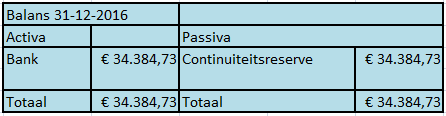 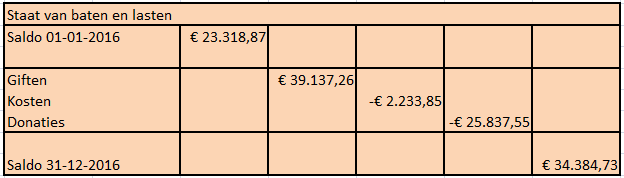 